Сюжетно – ролевые игрыИгра  магазин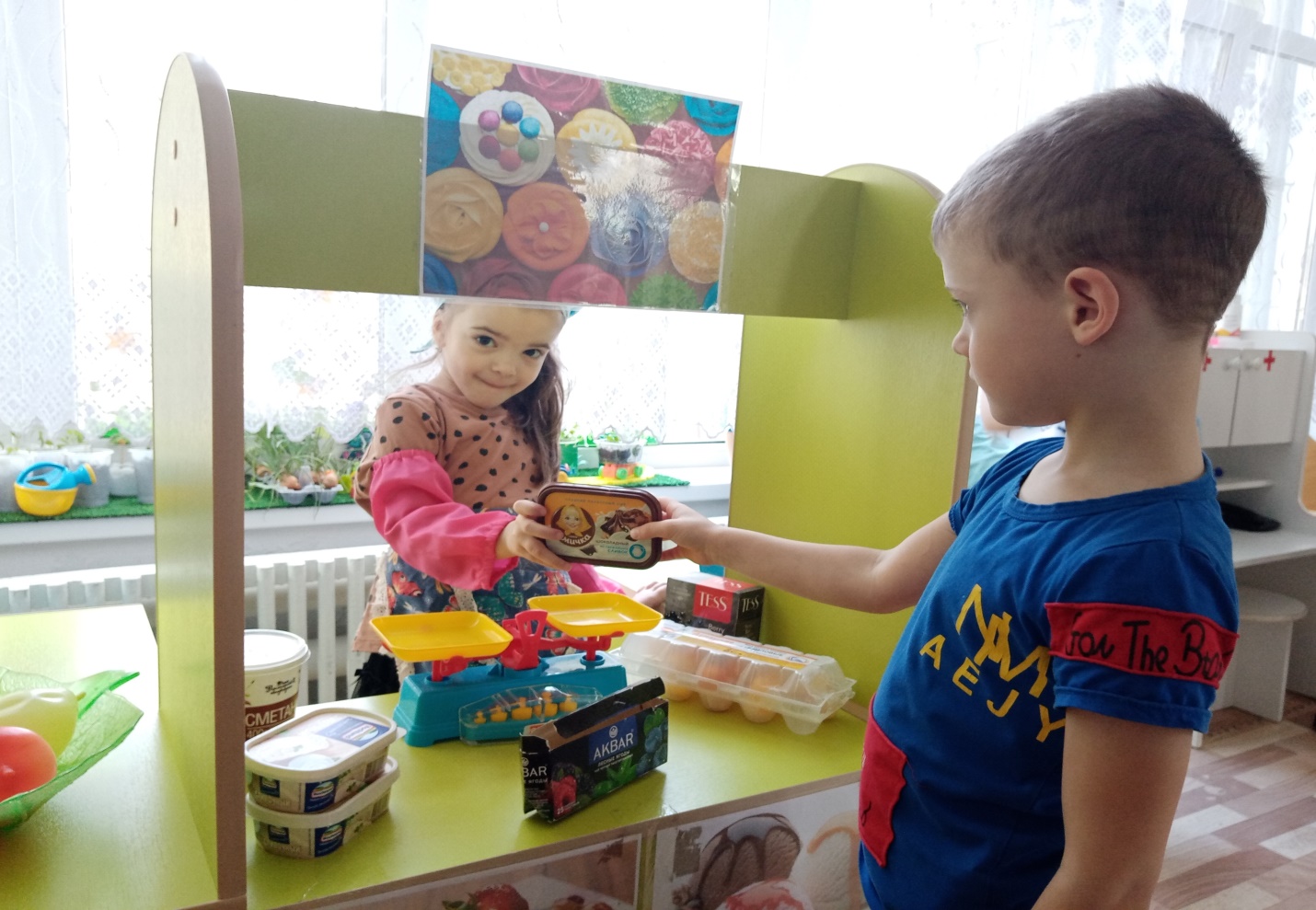 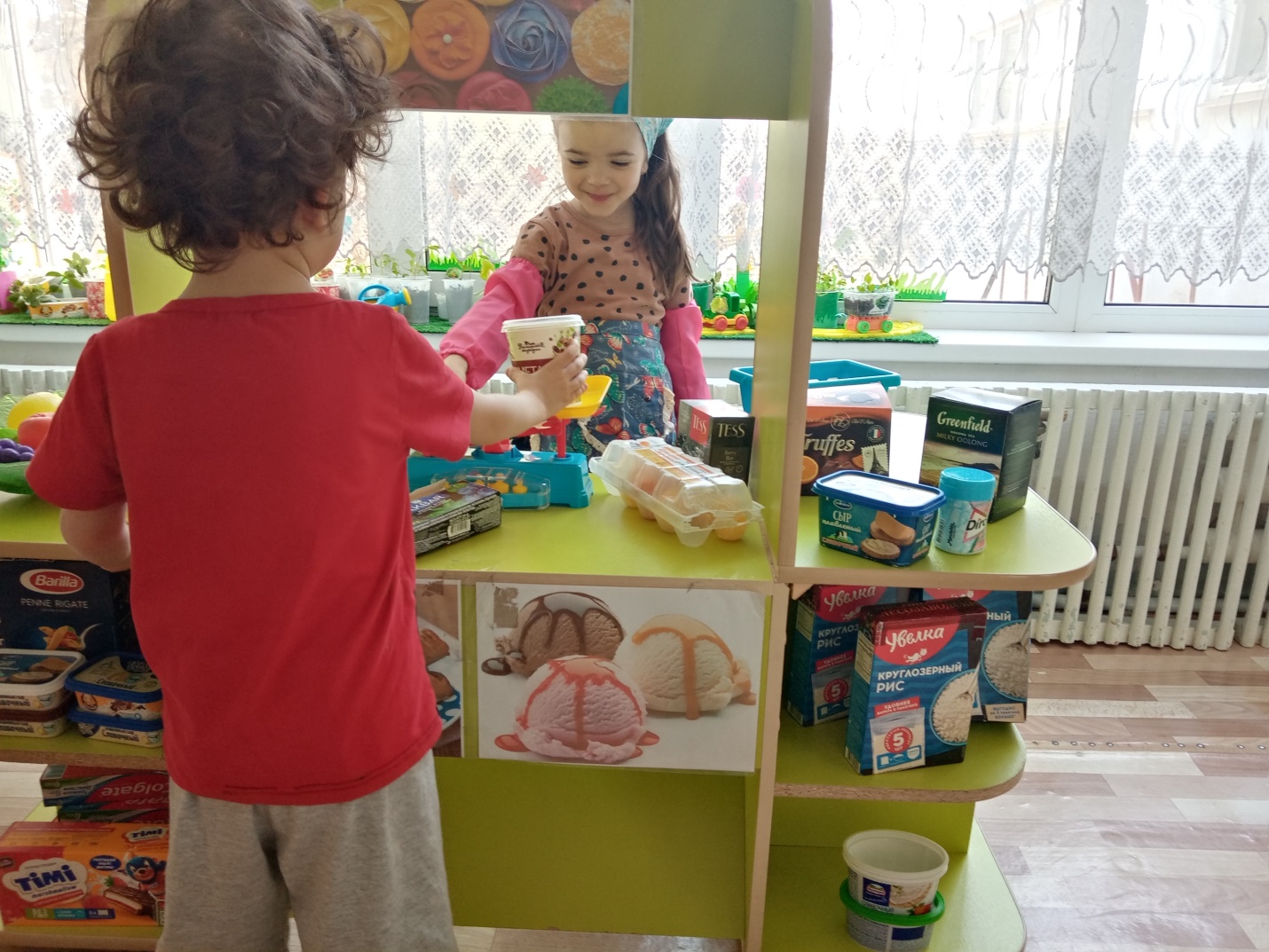 Игра  дом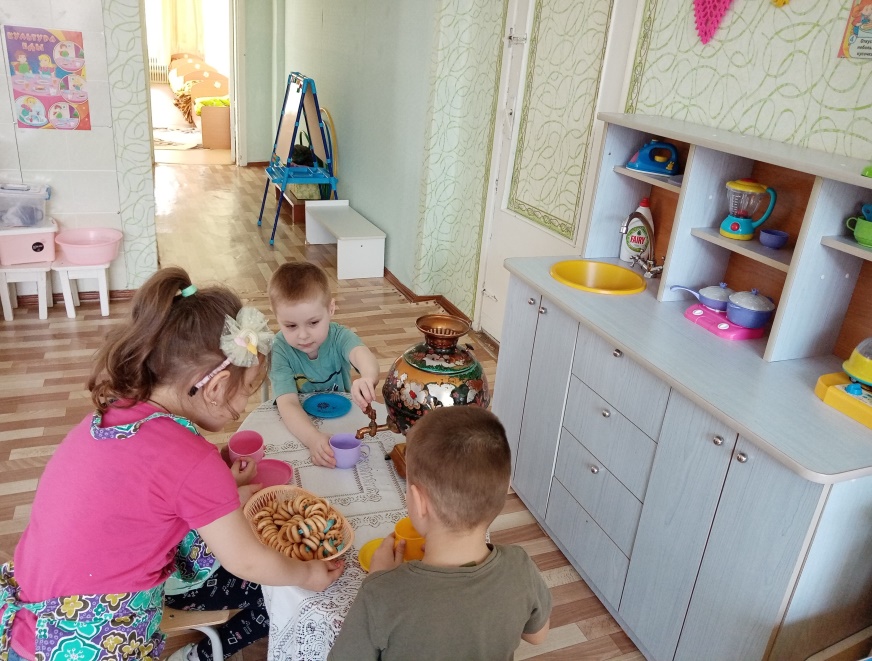 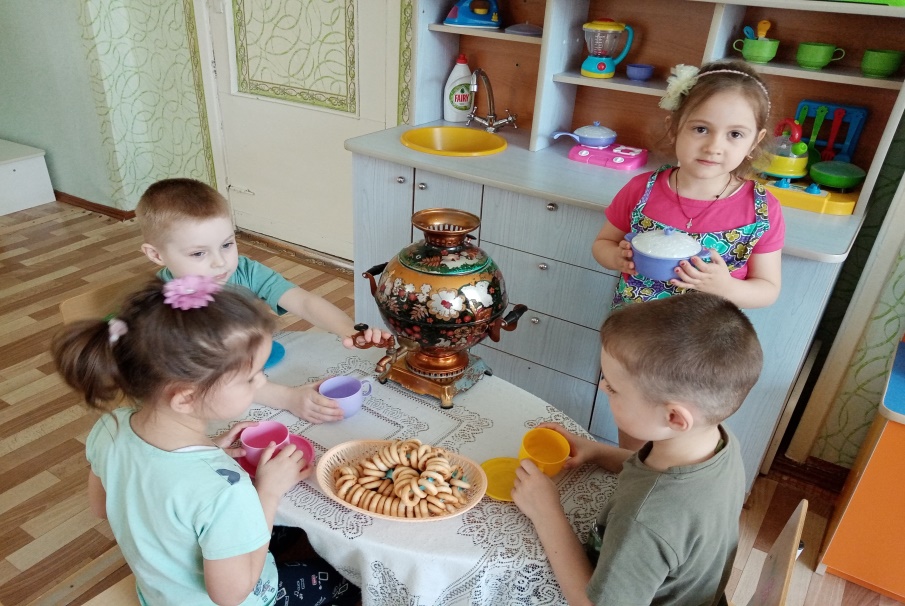 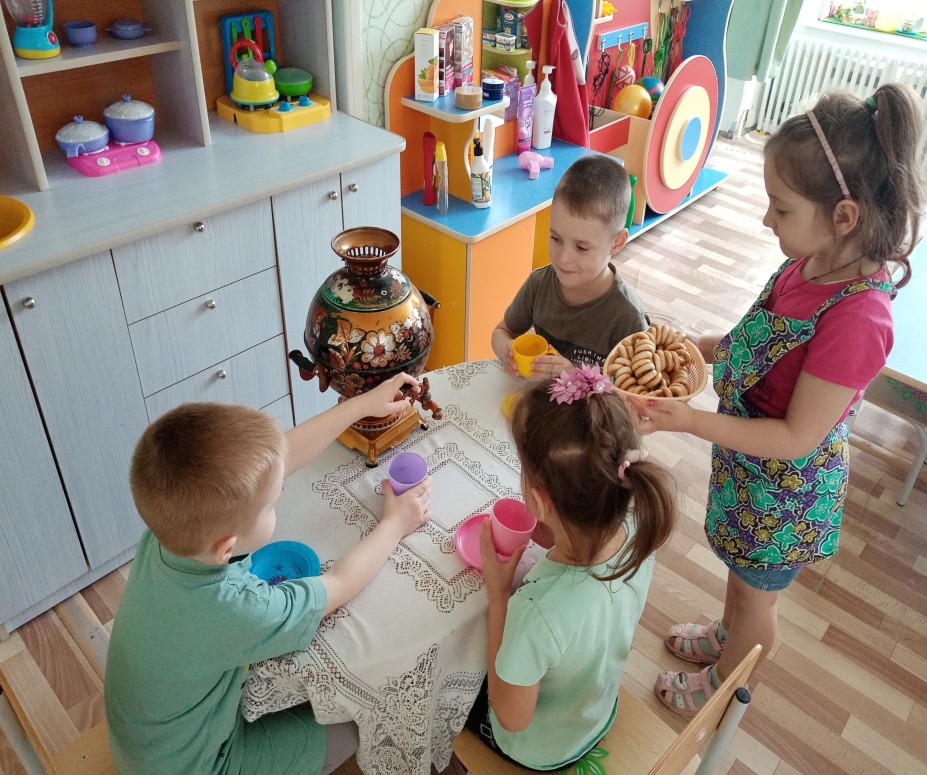 Игра ПАРИКМАХЕРСКАЯ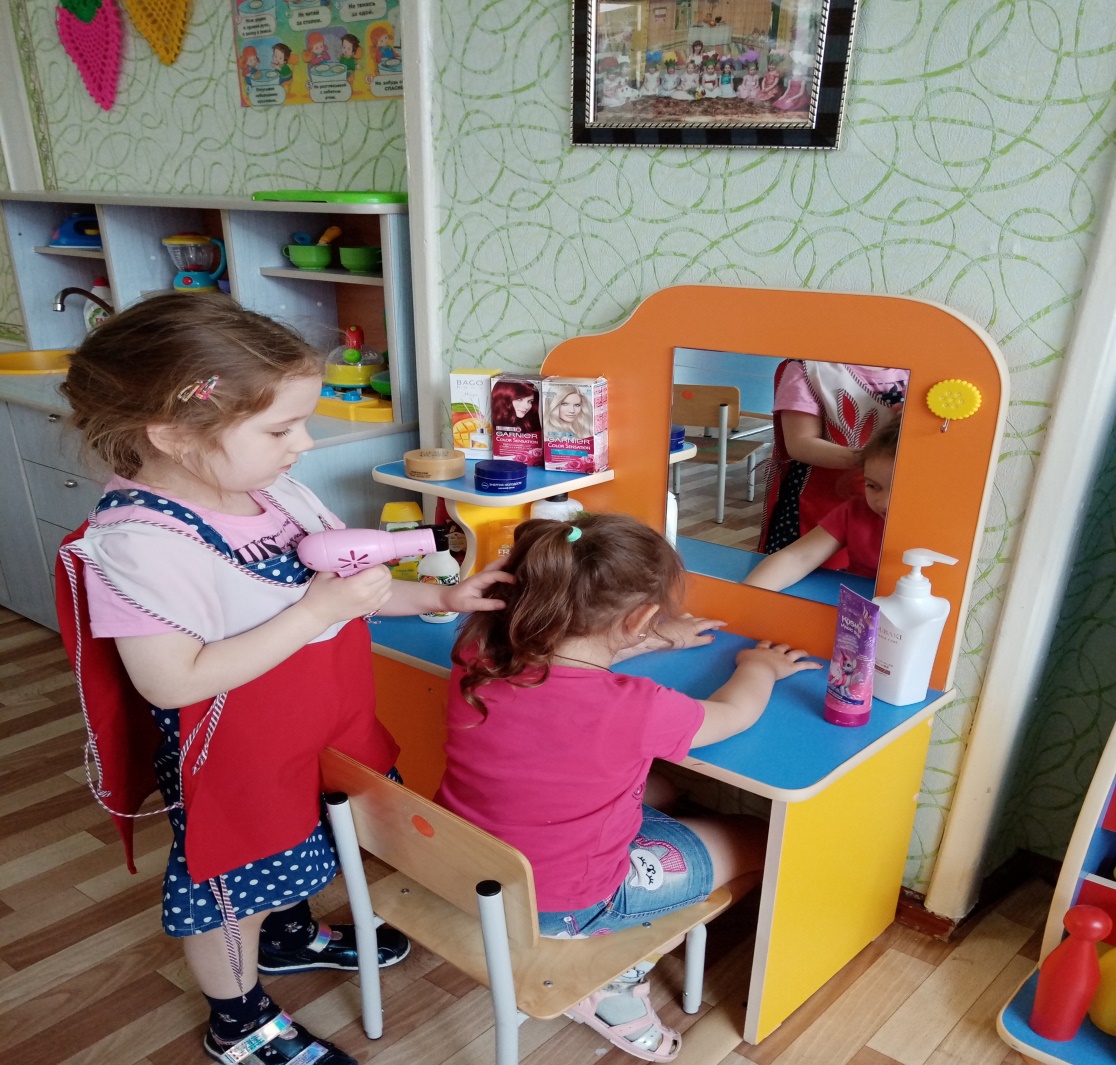 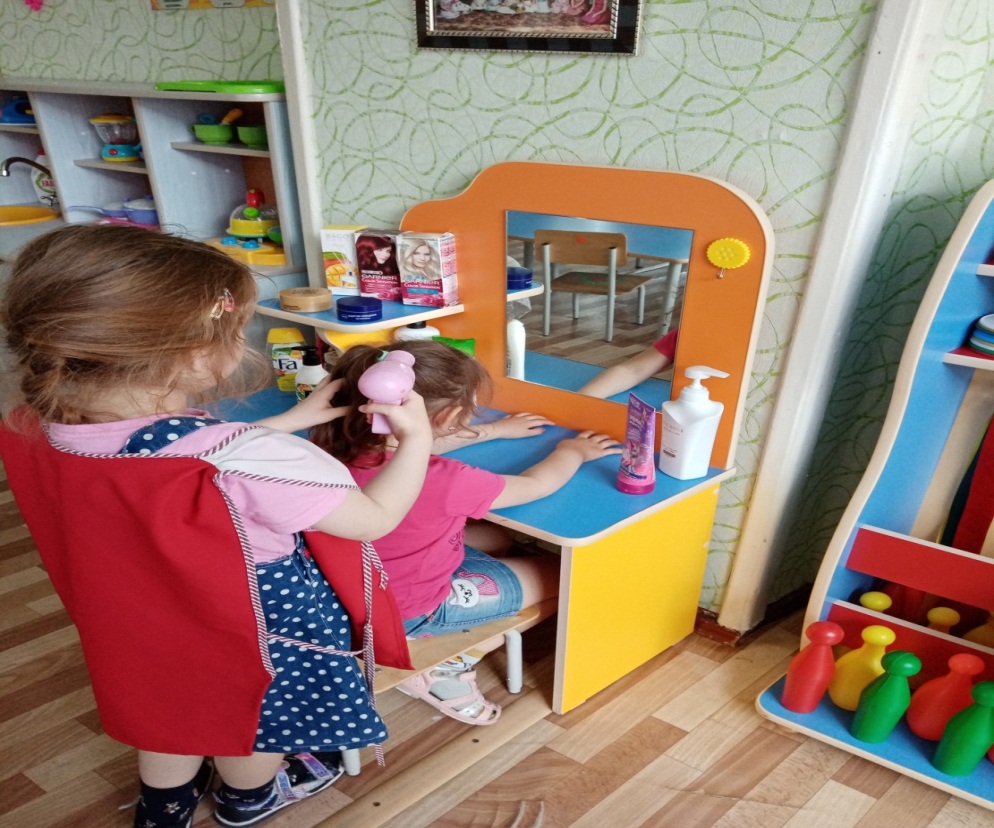 Игра БОЛЬНИЦА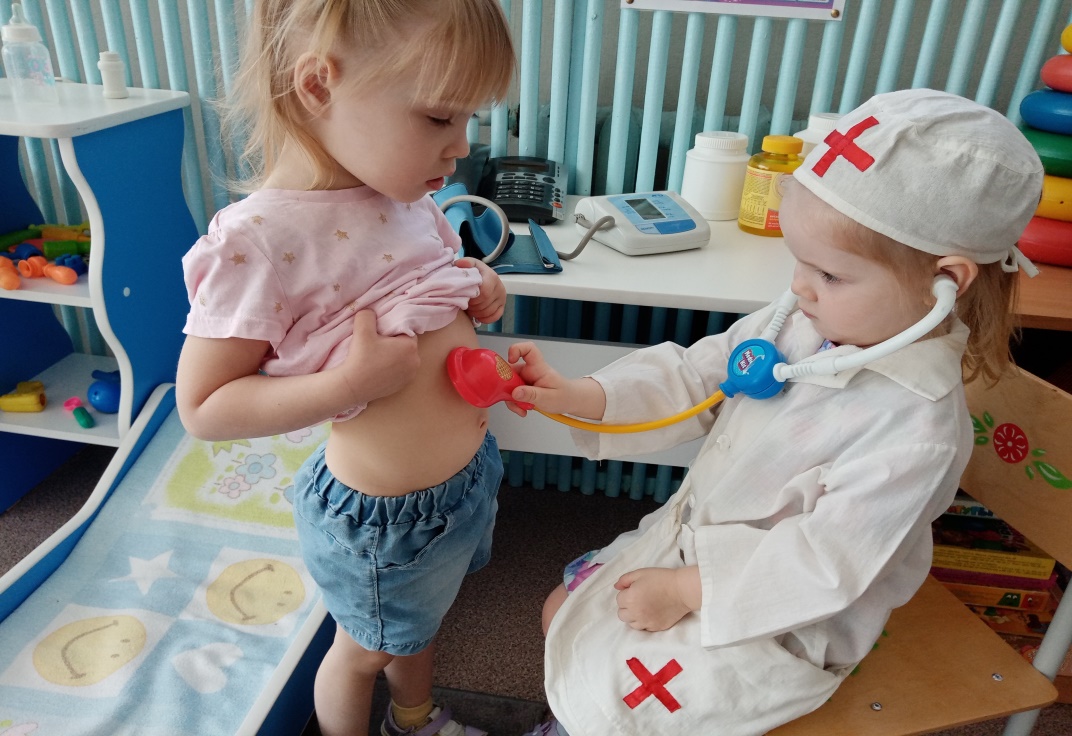 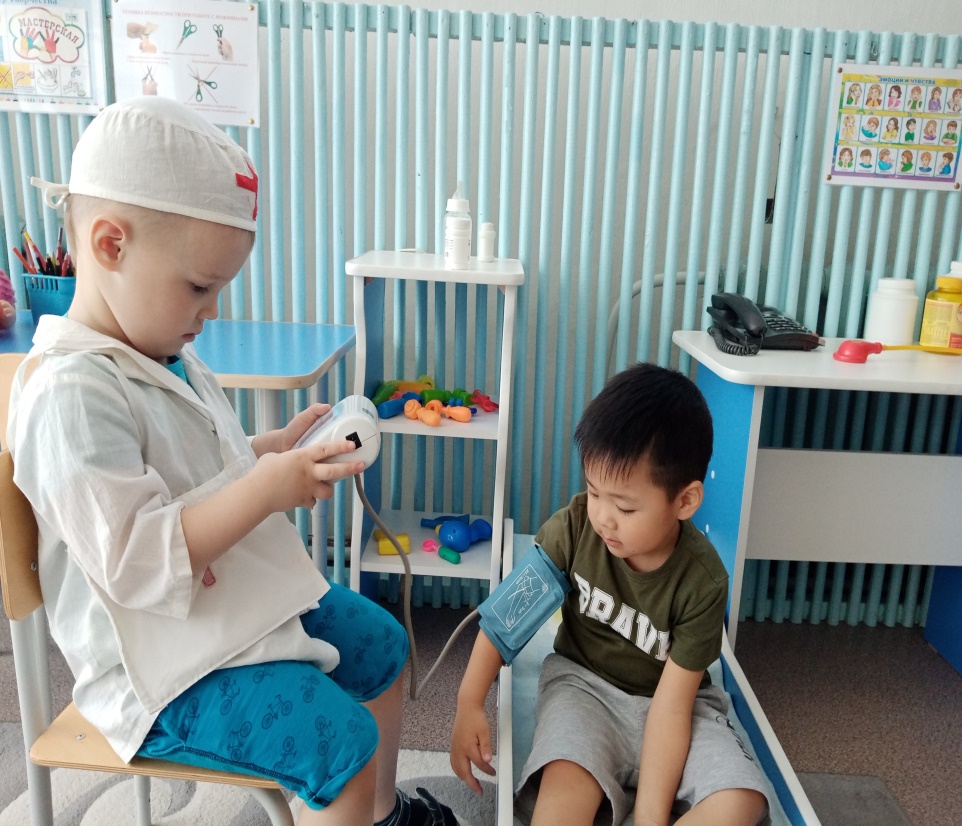 